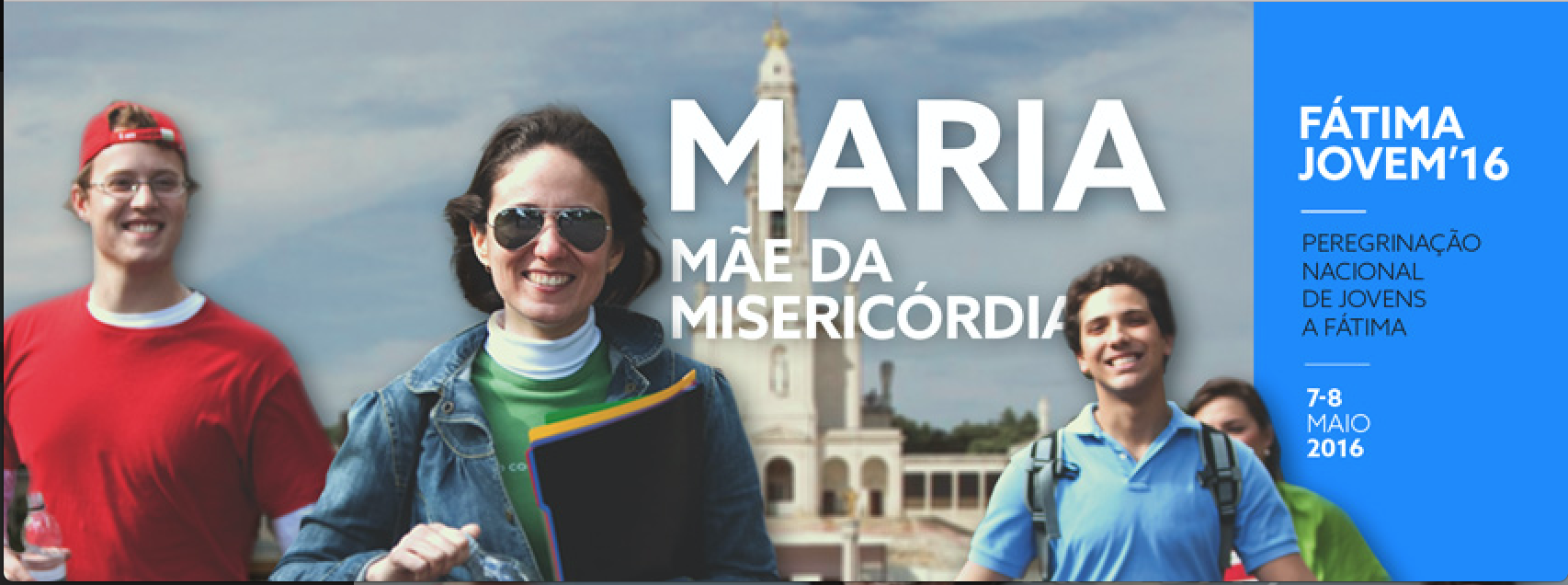 Nota:  * Esta “Ficha de Inscrição” destina-se apenas aos SDPJ e Movimentos;* Se a opção de pagamento for transferência bancária (NIB 0033 0000 00158537868 05) é obrigatório enviar    comprovativo digitalizado ao DNPJ;* Todos os jovens (individual ou em grupo) são convidados a inscrever-se junto do SDPJ, e o valor individual da inscrição é de 4 euros;* Apenas terá acesso aos materiais e aos espaços fechados do Fátima Jovem quem se inscrever;* O valor da inscrição é o contributo de cada jovem para as despesas de organização e materiais;inscreve-te  até 25 de ABRIL de 2016enviar exlusivamente em formato word paradnpj.cep@gmail.ptDNPJ   |   Quinta do Cabeço,  Porta D   |    1885-076 Moscavide - Lisboa Tlm: 91 704 8015 |www.dnpj.pt facebook.com/departamentonacionalpastoraljuvenilSECRETARIADO _________________________NOME__________________________________(A preencher pelo responsável de Grupo)MORADA: ________________CÓDIGO POSTAL: ____ - ___   _____________TEL. __________ E-mail: ________________Nº de participantes: ___               Total € = _____